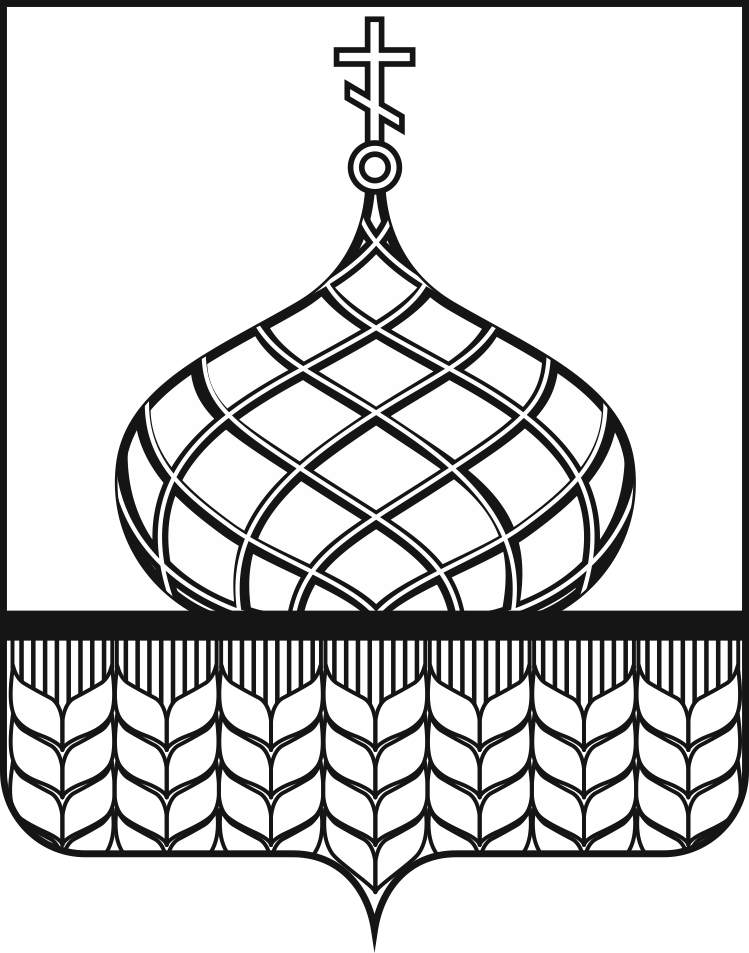 АДМИНИСТРАЦИЯ АННИНСКОГО  МУНИЦИПАЛЬНОГО РАЙОНАВОРОНЕЖСКОЙ ОБЛАСТИРАСПОРЯЖЕНИЕот  26.08. 2019г.                                                                                      № 415-рп.г.т. АннаОб утверждении картыкоррупционных рисков вадминистрации Аннинскогомуниципального районаВ соответствии с Федеральным законом от 06.10.2003 № 131-ФЗ «Об общих принципах организации местного самоуправления в Российской Федерации», Федеральным законом от 25.12.2008 № 273-ФЗ «О противодействии коррупции»Утвердить карту коррупционных рисков в администрации Аннинского муниципального района (Приложение №1).Ознакомить муниципальных служащим администрации Аннинского муниципального района с настоящим распоряжением под роспись.Контроль за исполнением настоящего распоряжение возложить на руководителя аппарата администрации Яцкова Ю.Д.Глава Аннинского                                                    В.И. Авдеевмуниципального района